ЗАЯВКАна участие в курсах обученияЗаявки на обучение необходимо направлять в электронном виде E-mail: info@niisf.org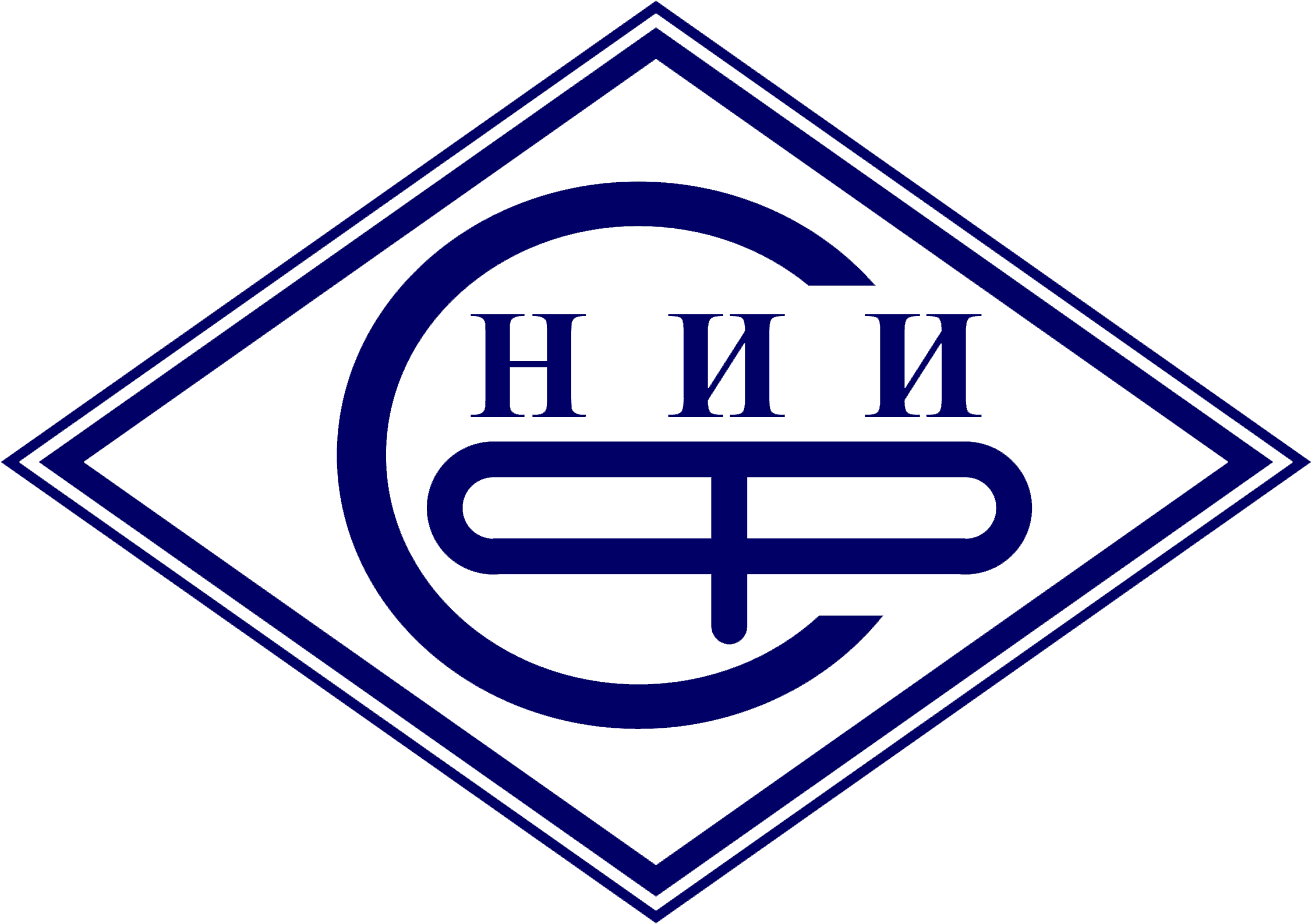 МИНИСТЕРСТВО СТРОИТЕЛЬСТВА И ЖИЛИЩНО КОММУНАЛЬНОГО ХОЗЯЙСТВА ФГБУ «Научно-исследовательский институт строительной физикиРоссийской академии архитектуры и строительных наук» (НИИСФ РААСН)«УНИВЕРСИТЕТ МИНСТРОЯ»Название программы:Название программы:Название программы:Название программы:Название программы:Название программы:Название программы:Название программы:Сроки проведения обучения:Сроки проведения обучения:Сроки проведения обучения:Сроки проведения обучения:Сроки проведения обучения:Сроки проведения обучения:Сроки проведения обучения:Сроки проведения обучения:Название организации (полное)        Название организации (полное)        Название организации (полное)        Название организации (сокращенное)Название организации (сокращенное)Название организации (сокращенное)Юридический адрес организации, в т.ч. почтовый индексЮридический адрес организации, в т.ч. почтовый индексЮридический адрес организации, в т.ч. почтовый индексПочтовый адрес организации, в т.ч. почтовый индексПочтовый адрес организации, в т.ч. почтовый индексПочтовый адрес организации, в т.ч. почтовый индексФ.и.о. руководителя организации (полностью), должность руководителя, подписывающего договор на обучение, и на основании чего он действует (устав, приказ, доверенность)Ф.и.о. руководителя организации (полностью), должность руководителя, подписывающего договор на обучение, и на основании чего он действует (устав, приказ, доверенность)Ф.и.о. руководителя организации (полностью), должность руководителя, подписывающего договор на обучение, и на основании чего он действует (устав, приказ, доверенность)Банковские реквизиты организации           ИНН / КППБанковские реквизиты организации           ИНН / КППБанковские реквизиты организации           ИНН / КППР/сР/сР/сБанкБанкБанкК/сК/сК/сБИК, ОКПО, ОКОНХБИК, ОКПО, ОКОНХБИК, ОКПО, ОКОНХ№ ппФИО слушателя (полностью попаспортным данным)ФИО в родительном падежеКод названия темы Возраст  Паспортные данныесерия, №, дата выдачи, кем выданЕ-mail(у каждого слушателя свой e-mail)Данные об образовании (серия, номер, дата выдачи, учебное заведение)1.2.3.4.5.Телефон контактный  (с указанием кода)Телефон контактный  (с указанием кода)Телефон контактный  (с указанием кода)Стоимость обучения:Стоимость обучения:Стоимость обучения:E-mail контактного лицаE-mail контактного лицаE-mail контактного лицаДата заполнения заявкиДата заполнения заявкиДата заполнения заявки